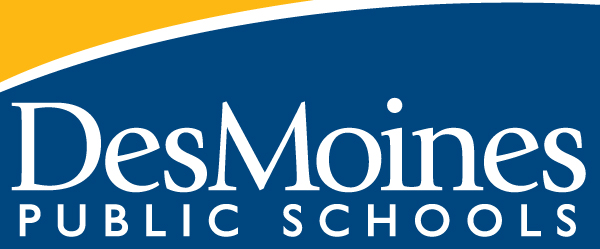 Standards-Referenced Grading BasicsOur purpose in collecting a body of evidence is to: • Allow teachers to determine a defensible and credible topic score based on a representation of student learning over time. • Clearly communicate where a student’s learning is based on a topic scale to inform instructional decisions and push student growth. • Show student learning of Level 3 targets through multiple and varying points of data • Provide opportunities for feedback between student and teacher. Scoring A collaborative scoring process is encouraged to align expectations of the scale to artifacts collected. Routine use of a collaborative planning and scoring protocol results in calibration and a collective understanding of evidence of mastery. Enough evidence should be collected to accurately represent a progression of student learning as measured by the topic scale. Teachers look at all available evidence to determine a topic score. All topic scores should be defensible and credible through a body of evidence. ***Only scores of 4, 3.5, 3, 2.5, 2, 1.5, 1, and 0 can be entered as Topic Scores.Some topics in ELA have clearly outline learning targets (3a, 3b, 3c) while others are listed with bullet points. Due to the nature of certain writing or speaking topics, these bullet points have been determined to act more like success criteria as they cannot be taught or assessed in isolation of the others. All bullet points are vital to the success of the overall standard and in student feedback but do not need to be reported out separately. Multiple OpportunitiesPhilosophically, there are two forms of multiple opportunities, both of which require backwards design and intentional planning. One form is opportunities planned by the teacher throughout the unit of study and/or throughout the semester. The other form is reassessment of learning which happens after completing assessment of learning at the end of a unit or chunk of learning (see information in SRG Handbook) Students will be allowed multiple opportunities to demonstrate proficiency. Teachers need reliable pieces of evidence to be confident students have a good grasp of the learning topics before deciding a final topic score. To make standards-referenced grading work, the idea of “multiple opportunities” is emphasized. If after these opportunities students still have not mastered Level 3, they may then be afforded the chance to reassess.Course MapRequest for Texts & Transfer of Materials: Novels or TextbooksTo streamline our transfer procedures and provide better accountability for the location of texts, please review these updates to our textbook policy. Current grade-level adopted textbooks are expected to be housed in buildings and accounted for yearly through the inventory process. A minimum of a class set for each instructor should be available in the building and checked out to teachers by name. Outdated adoptions are not supported by the district and no additional materials are available. Increased or decreased need can be initiated with the curriculum coordinator during yearly inventory.Classroom sets of novels are available through Central Stores. Please complete a Novel Requisition Request form and the Curriculum Coordinator will initiate a Transfer of Materials Form. Books should be scanned into your building by your textbook manager or librarian prior to distribution to students. Classroom sets should arrive in quantities of 40, or 15 for literature circle sets. Any loss of books at the end of usage must be indicated prior to return back to Central Stores for accurate records and replacement. Please DO NOT alter books in any way, including writing your name, numbering the spine, even using blue painters’ tape. This damages the resale value of the book and diminishes our investments. Classroom sets are intended to remain in the classroom. If a student needs to remove the book from the classroom, that book should be checked out to the student using the guidance Textbook Inventory Handbook.Teachers should not initiate a transfer request without the express permission of the building textbook manager or the curriculum coordinator.***Link for Novel Requisition RequestAs you select all texts for instruction, determine the level of complexity in conversation with your PLC. Norming around what grade-level complex texts are will be the way to make progress in this standard.Rubric to Assess Fiction Rubric to Assess Non-FictionSuggested Texts: Texts listed have been shared by other DMPS AP Lang. instructors as having success in preparing students for the AP exam. The Color of Water, James McBrideThe New Jim Crow, Michelle AlexanderThey Poured Fire on us from the Sky, Alephonsion DengEnrique’s Journey, Sonia NazarioBorn a Crime, Trevor NoahColumbine, Dave CullenFast Food Nation, Eric SchlosserDMACC Partnership Information 
Mission StatementIn order to better support students in their preparation for post-secondary education, many AP programs offer their courses for dual-credit, meaning that the course confers both high school and college credit at the same time. These arrangements require courses to be built in accordance with DMACC competencies and require students to enroll in the course, a process overseen by DMACC personnel working in conjunction with DMPS teachers.Alignment: ENG 105The following list indicates the Course Competencies required for DMACC’s ENG 105 “Composition I” course.Practice writing as a recursive processPractice reading as an active part of the writing processAdapt the rules of standard English grammarInvestigate research resources where/when availableRecognize standard documentation formAlignment: ENG 106The following list indicates the Course Competencies required for DMACC’s ENG 106 “Composition II” course.Demonstrate critical reading and writing skillsAnalyze rhetorical patterns and theoretical approaches in student and/or published textsApply concepts and/or techniques from primary and/or secondary sources in a new contextIdentify language nuancesApply the rules of standard English grammarEvaluate individual writing process to allow flexibility in adapting writing task and situationDemonstrate standard documentation form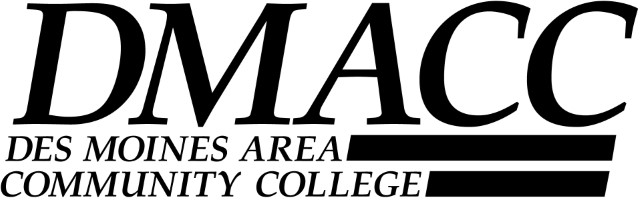 Evidence shows the student can...Topic ScoreDemonstrate all learning targets from Level 3 and Level 44.0Demonstrate all learning targets from Level 3 with partial success at Level 43.5Demonstrate all learning targets from Level 33.0Demonstrate at least half of the Level 3 learning targets2.5Demonstrate all learning targets from Level 2 but fewer than half of the learning targets from Level 32.0Demonstrate at least half of the Level 2 learning targets and none of the Level 3 learning targets1.5Demonstrate fewer than half of the learning targets from Level 2 and none of the Level 3 learning targets1.0Produce no evidence appropriate to the learning targets at any level0Grading TopicContent StandardsDMACC CompetenciesConstructing WritingWriting 4Writing 5Writing 6ENG105-1, ENG105-3, ENG105-5ENG106-5, ENG 106-6, ENG106-7Vocabulary & TerminologyReading Literature 4Language 4ENG106-4Collaborating in DiscussionsSpeaking & Listening 1Speaking & Listening 2Speaking & Listening 3Critical ReadingReading Literature 1Reading Literature 2Reading Literature 3Reading Literature 5Reading Literature 6Reading Literature 7Reading Literature 9Reading Literature 10ENG105-2ENG106-1The Advanced Placement English Language & Composition exam requires students to respond to three types of prompts within approximately 40 minutes: 1) an analysis of a passage or poem in which students are required to discuss how particular literary elements or features contribute to meaning; and 2) an “open” question in which students are asked to select a literary work and discuss its relevant features in relation to the question provided.The Advanced Placement English Language & Composition exam requires students to respond to three types of prompts within approximately 40 minutes: 1) an analysis of a passage or poem in which students are required to discuss how particular literary elements or features contribute to meaning; and 2) an “open” question in which students are asked to select a literary work and discuss its relevant features in relation to the question provided.The Advanced Placement English Language & Composition exam requires students to respond to three types of prompts within approximately 40 minutes: 1) an analysis of a passage or poem in which students are required to discuss how particular literary elements or features contribute to meaning; and 2) an “open” question in which students are asked to select a literary work and discuss its relevant features in relation to the question provided.Rhetorical WritingWriting 1,2, 9ENG106-1, ENG106-2Synthesis WritingWriting 9ENG106-1, ENG106-2Argument WritingWriting 9ENG106-1, ENG106-2Constructing WritingConstructing WritingConstructing WritingLEVEL 4: (ET)A level four task should include the following: prior learning; cognitive complexity; integrated skills; real world relevance; authentic application beyond the classroom.LEVEL 3 LEARNING GOAL: (AT)Students demonstrate they have the ability to:Develop a plan for writing, focusing on what is most significant for a specific purpose and audienceCreate an organizational structure that logically sequences claims and helps accomplish the purpose Produce clear and coherent writing in which the development is appropriate to the task, purpose and audience.Create multiple drafts, examining rough drafts and considering ways to revise through the addition or subtraction of material. Apply the stylistic conventions and expectations of the task or genreLevel 2: (PT) Level 2 knowledge should be clarified by the building level PLC as they collaborate to unpack the Level 3 targets. Guiding Question for the PLC to complete this process: What are the essential pieces of knowledge students need to have to show partial (but still acceptable) levels of understanding of the grade level standard/expectation (level 3)?Possible Level 2 Guidance:Students demonstrate they have the ability to:Describe the task, purpose, and audience for a given writing taskProduce writing that attends to the requirements of a specific task or promptProduce writing for a specific purposeProduce writing with a specific audience in mindProduce writing with organization (a clear beginning, middle, and end)Produce writing with consistent style (formal or informal)Plan the development of writing using a template or graphic organizerStandard Language: CCSS.ELA W.11-12.4Produce clear and coherent writing in which the development, organization, and style are appropriate to task, purpose, and audience.Standard Language: CCSS.ELA W.11-12.5Develop and strengthen writing as needed by planning, revising, editing, rewriting, or trying a new approach, focusing on addressing what is most significant for a specific purpose and audience.Standard Language: CCSS.ELA W.11-12.4Produce clear and coherent writing in which the development, organization, and style are appropriate to task, purpose, and audience.Standard Language: CCSS.ELA W.11-12.5Develop and strengthen writing as needed by planning, revising, editing, rewriting, or trying a new approach, focusing on addressing what is most significant for a specific purpose and audience.Standard Language: CCSS.ELA W.11-12.4Produce clear and coherent writing in which the development, organization, and style are appropriate to task, purpose, and audience.Standard Language: CCSS.ELA W.11-12.5Develop and strengthen writing as needed by planning, revising, editing, rewriting, or trying a new approach, focusing on addressing what is most significant for a specific purpose and audience.Ideal Student Experience:This topic connects clearly to the three writing topics (Argument, Rhetorical Analysis, and Synthesis) and should be used to measure student engagement in the process of writing while attending to the requirements of the writing genres from those scales.Peer feedback is a vital part of the writing process. Students should be engaged in peer editing multiple times throughout the year, and this can also be assessed through Collaborating in Discussions.Teacher ClarificationsWhile evidence for constructing writing may take many forms, length expectations for 11-12th grade are 4-5+ pages for full length papers.Development: Is able to support all paragraphs with sufficient detail, evidence, explanation, and relevant qualifiers or counterclaims closely related to a strong thesis.Organization: Is able to arrange ideas and details throughout the piece to support the thesis, central idea, or theme and use strong transitions to create flow.Style: Is able to make effective word choices (particularly in terms of persuasiveness) suited to the situation while also varying syntax for effect.Stylistic Conventions = APA/MLA as appropriate for the audience and purposeAcademic VocabularyRelevant, Cohesion, Formal Style, Conventions, ThesisAdditional ResourcesNo Red Ink Pro: Writing CoachVocabulary & TerminologyVocabulary & TerminologyVocabulary & TerminologyLEVEL 4: (ET)A level four task should include the following: prior learning; cognitive complexity; integrated skills; real world relevance; authentic application beyond the classroom.Possible Level 4 Guidance:Investigate the evolution of form and meaning of an unusual word in a textAnalyze examples of words and phrases that exemplify domain-specific vocabulary to effectively define the vocabulary term under studyLEVEL 3 LEARNING GOAL: (AT)The student demonstrates the ability to:Analyze a word and its impact within a passage (i.e., connotation, denotation, concrete, abstract, literal, figurative)Apply knowledge of a word to use it in the correct context with the appropriate syntaxLevel 2: (PT) Level 2 knowledge should be clarified by the building level PLC as they collaborate to unpack the Level 3 targets. Guiding Question for the PLC to complete this process: What are the essential pieces of knowledge students need to have to show partial (but still acceptable) levels of understanding of the grade level standard/expectation (level 3)? Possible Level 2 Guidance:Determine the meaning of words and phrases as they are used in a text, including technical meaningsAcquire and use accurately general academic and domain-specific words and phrases in isolationStandard Language: CCSS ELA RL.11-12.4Determine the meaning of words and phrases as they are used in a text, including figurative and connotative meanings; analyze the impact of specific word choices on meaning and tone, including words with multiple meanings or language that is particularly fresh, engaging, or beautifulStandard Language: CCSS ELA L.11-12.4Determine or clarify the meaning of unknown and multiple-meaning words and phrases based on grade 11-12 reading and content, choosing flexibly from a range of strategies.Standard Language: CCSS ELA L.11-12.6Acquire and use accurately general academic and domain-specific words and phrases, sufficient for reading, writing, speaking, and listening at the college and career readiness level; demonstrate independence in gathering vocabulary knowledge when considering a word or phrase important to comprehension or expression.Standard Language: CCSS ELA RL.11-12.4Determine the meaning of words and phrases as they are used in a text, including figurative and connotative meanings; analyze the impact of specific word choices on meaning and tone, including words with multiple meanings or language that is particularly fresh, engaging, or beautifulStandard Language: CCSS ELA L.11-12.4Determine or clarify the meaning of unknown and multiple-meaning words and phrases based on grade 11-12 reading and content, choosing flexibly from a range of strategies.Standard Language: CCSS ELA L.11-12.6Acquire and use accurately general academic and domain-specific words and phrases, sufficient for reading, writing, speaking, and listening at the college and career readiness level; demonstrate independence in gathering vocabulary knowledge when considering a word or phrase important to comprehension or expression.Standard Language: CCSS ELA RL.11-12.4Determine the meaning of words and phrases as they are used in a text, including figurative and connotative meanings; analyze the impact of specific word choices on meaning and tone, including words with multiple meanings or language that is particularly fresh, engaging, or beautifulStandard Language: CCSS ELA L.11-12.4Determine or clarify the meaning of unknown and multiple-meaning words and phrases based on grade 11-12 reading and content, choosing flexibly from a range of strategies.Standard Language: CCSS ELA L.11-12.6Acquire and use accurately general academic and domain-specific words and phrases, sufficient for reading, writing, speaking, and listening at the college and career readiness level; demonstrate independence in gathering vocabulary knowledge when considering a word or phrase important to comprehension or expression.Multiple Opportunities Students can practice these skills when Collaborating in Discussions and can write shorter analysis pieces that serve the Constructing Writing topic.Teacher ClarificationsNote that the 3A focuses on things such as literary and rhetorical devices, while 3B encourages students to focus on developing a stronger general vocabulary.Academic VocabularyConnotation, Denotation, Concrete, Abstract, Literal, Figurative, SyntaxAdditional ResourcesCollaborating in DiscussionsCollaborating in DiscussionsCollaborating in DiscussionsLEVEL 4: (ET)A level four task should include the following: prior learning; cognitive complexity; integrated skills; real world relevance; authentic application beyond the classroom.LEVEL 3 LEARNING GOAL: (AT)Students initiate and engage effectively in a range of collaborative discussions with diverse partners on topics and texts, building on others’ ideas and expressing their own clearly and persuasively:Come to discussions prepared, having read and researched material under study; explicitly draw on that preparation by referring to evidence from texts and other research on the topic to stimulate a thoughtful, well-reasoned exchange of ideasPropel conversations by posing and responding to questions that probe reasoning and evidence; ensure a hearing for a full range of positions on a topic; clarify, verify, or challenge ideas and conclusions; promote divergent and creative perspectivesRespond thoughtfully to diverse perspectives; synthesize comments, claims, and evidence made on other sides of an issue; resolve contradictions when possible; determine what additional information or research is required to deepen the investigation or complete the taskLevel 2: (PT) Level 2 knowledge should be clarified by the building level PLC as they collaborate to unpack the Level 3 targets. Guiding Question for the PLC to complete this process: What are the essential pieces of knowledge students need to have to show partial (but still acceptable) levels of understanding of the grade level standard/expectation (level 3)? Possible Level 2 Guidance:Work with peers to promote civil, democratic discussions and decision making, set clear goals and deadlines, and establish individual roles as neededParticipate actively in one-on-one, small-group, or class discussions in a thoughtful and appropriate mannerPrepare for participation in a discussion by reading and researching indicated materialStandard Language: CCSS ELA SL.11-12.1Initiate and participate effectively in a range of collaborative discussions (one-on-one, in groups, and teacher-led) with diverse partners on grades 11-12 topics, texts, and issues, building on others' ideas and expressing their own clearly and persuasively.Standard Language: CCSS.ELA-LITERACY.SL.11-12.2 Integrate multiple sources of information presented in diverse formats and media (e.g., visually, quantitatively, orally) in order to make informed decisions and solve problems, evaluating the credibility and accuracy of each source and noting any discrepancies among the data.Standard Language: CCSS.ELA-LITERACY.SL.11-12.3 Evaluate a speaker's point of view, reasoning, and use of evidence and rhetoric, assessing the stance, premises, links among ideas, word choice, points of emphasis, and tone used.Standard Language: CCSS ELA SL.11-12.1Initiate and participate effectively in a range of collaborative discussions (one-on-one, in groups, and teacher-led) with diverse partners on grades 11-12 topics, texts, and issues, building on others' ideas and expressing their own clearly and persuasively.Standard Language: CCSS.ELA-LITERACY.SL.11-12.2 Integrate multiple sources of information presented in diverse formats and media (e.g., visually, quantitatively, orally) in order to make informed decisions and solve problems, evaluating the credibility and accuracy of each source and noting any discrepancies among the data.Standard Language: CCSS.ELA-LITERACY.SL.11-12.3 Evaluate a speaker's point of view, reasoning, and use of evidence and rhetoric, assessing the stance, premises, links among ideas, word choice, points of emphasis, and tone used.Standard Language: CCSS ELA SL.11-12.1Initiate and participate effectively in a range of collaborative discussions (one-on-one, in groups, and teacher-led) with diverse partners on grades 11-12 topics, texts, and issues, building on others' ideas and expressing their own clearly and persuasively.Standard Language: CCSS.ELA-LITERACY.SL.11-12.2 Integrate multiple sources of information presented in diverse formats and media (e.g., visually, quantitatively, orally) in order to make informed decisions and solve problems, evaluating the credibility and accuracy of each source and noting any discrepancies among the data.Standard Language: CCSS.ELA-LITERACY.SL.11-12.3 Evaluate a speaker's point of view, reasoning, and use of evidence and rhetoric, assessing the stance, premises, links among ideas, word choice, points of emphasis, and tone used.Multiple OpportunitiesThe subject matter of these collaborative discussions should be drawn from the skills students need to demonstrate in the reading standards. Observation of discussions should then be able to serve as evidence of both this topic and the associated reading topic. Teacher ClarificationsConsider this in 3 parts: Preparation, Presentation, Response. The clarifiers in the targets allow you to determine the nature of the conversation and which skills to focus on for the day’s assessment.Not all qualifiers in each bullet point must be present in every discussion. Some teachers have found that the Devil’s Advocate role during student discussion helps further dialogue, especially when many agree on an issue. Academic VocabularyPosing, Probe, Clarify, Verify, Challenge, Collegial, Prepare, SynthesizeAdditional ResourcesCosta’s Level of Questioning (AVID strategy)Question-Answer Relationship (QAR)Critical ReadingCritical ReadingCritical ReadingLEVEL 4: (ET)  70%-100%A level four task should include the following: prior learning; cognitive complexity; integrated skills; real world relevance; authentic application beyond the classroom.LEVEL 3 LEARNING GOAL: (AT) 60-64%Students demonstrate they have the ability to:Analyze a text regarding rhetorical language (syntax, diction, figurative language, tone)Analyze a text regarding author’s meaning and purposeAnalyze a text regarding main idea, theme, and toneAnalyze a text regarding organization, structure, and rhetorical modesAnalyze a text regarding documentation and citationLevel 2: (PT) 45-59% Level 2 knowledge should be clarified by the building level PLC as they collaborate to unpack the Level 3 targets. Guiding Question for the PLC to complete this process: What are the essential pieces of knowledge students need to have to show partial (but still acceptable) levels of understanding of the grade level standard/expectation (level 3)?Possible Level 2 Guidance:Identify instances of rhetorical language (syntax, diction, figurative language, tone)Identify author’s meaning and purposeIdentify main idea, theme, and toneIdentify instances of organization, structure, and rhetorical modesIdentify instances of documentation and citationStandard Language: CCSS ELA RL.11-12.1-3Standard Language: CCSS ELA RL.11-12.5-10Standard Language: CCSS ELA RI.11-12.1-3Standard Language: CCSS ELA RI.11-12.5-10Standard Language: CCSS ELA RL.11-12.1-3Standard Language: CCSS ELA RL.11-12.5-10Standard Language: CCSS ELA RI.11-12.1-3Standard Language: CCSS ELA RI.11-12.5-10Standard Language: CCSS ELA RL.11-12.1-3Standard Language: CCSS ELA RL.11-12.5-10Standard Language: CCSS ELA RI.11-12.1-3Standard Language: CCSS ELA RI.11-12.5-10Multiple Opportunities:Teacher ClarificationsBear in mind that a student is more likely to pass the AP exam once they cross the 45% threshold on the multiple-choice exam.Academic VocabularyAdditional ResourcesRhetorical Analysis WritingRhetorical Analysis WritingRhetorical Analysis WritingLEVEL 4: (ET) 7+ on the AP scaleA level four task should include the following: prior learning; cognitive complexity; integrated skills; real world relevance; authentic application beyond the classroom.LEVEL 3 LEARNING GOAL: (AT) 6 on the AP scaleStudents demonstrate they have the ability to:Construct complex rhetorical analysis essays that responds to an assigned promptConstruct complex rhetorical analyses over time that attend to rigorous academic requirementsLevel 2: (PT) ≤5 on the AP scale Level 2 knowledge should be clarified by the building level PLC as they collaborate to unpack the Level 3 targets. Guiding Question for the PLC to complete this process: What are the essential pieces of knowledge students need to have to show partial (but still acceptable) levels of understanding of the grade level standard/expectation (level 3)?Possible Level 2 Guidance:Identify the critical components of rhetorical analysisProduce brief rhetorical analyses that attend to specific elements of rhetoricStandard Language: CCSS.ELA-Literacy.W.11-12.1Write arguments to support claims in an analysis of substantive topics or texts, using valid reasoning and relevant and sufficient evidence.Standard Language: CCSS.ELA-Literacy.W.11-12.2Write informative/explanatory texts to examine and convey complex ideas, concepts, and information clearly and accurately through the effective selection, organization, and analysis of content.Standard Language: CCSS.ELA-LITERACY.W.11-12.9
Draw evidence from literary or informational texts to support analysis, reflection, and research.(See last page of guide for DMACC Competency Explanations)Standard Language: CCSS.ELA-Literacy.W.11-12.1Write arguments to support claims in an analysis of substantive topics or texts, using valid reasoning and relevant and sufficient evidence.Standard Language: CCSS.ELA-Literacy.W.11-12.2Write informative/explanatory texts to examine and convey complex ideas, concepts, and information clearly and accurately through the effective selection, organization, and analysis of content.Standard Language: CCSS.ELA-LITERACY.W.11-12.9
Draw evidence from literary or informational texts to support analysis, reflection, and research.(See last page of guide for DMACC Competency Explanations)Standard Language: CCSS.ELA-Literacy.W.11-12.1Write arguments to support claims in an analysis of substantive topics or texts, using valid reasoning and relevant and sufficient evidence.Standard Language: CCSS.ELA-Literacy.W.11-12.2Write informative/explanatory texts to examine and convey complex ideas, concepts, and information clearly and accurately through the effective selection, organization, and analysis of content.Standard Language: CCSS.ELA-LITERACY.W.11-12.9
Draw evidence from literary or informational texts to support analysis, reflection, and research.(See last page of guide for DMACC Competency Explanations)Multiple OpportunitiesTeacher ClarificationsRemember that the AP Rhetorical Analysis prompt heavily encourages annotation throughout. One method for supporting this writing type is SOAP.Academic VocabularyAppeals (Ethos, Logos, Pathos), Literary Devices, Rhetorical Devices, Satire, Repetition, Rhetorical Shift, GenreAdditional ResourcesSynthesis WritingSynthesis WritingSynthesis WritingLEVEL 4: (ET) 7+ on the AP scaleA level four task should include the following: prior learning; cognitive complexity; integrated skills; real world relevance; authentic application beyond the classroom.LEVEL 3 LEARNING GOAL: (AT) 6 on the AP scaleStudents demonstrate they have the ability to:Construct complex synthesis essays within a fixed time constraint that responds to an assigned promptConstruct complex synthesis writing over time and through multiple drafts that attend to rigorous academic requirementsEvaluate and infuse evidence from provided sourcesLevel 2: (PT) ≤5 on the AP scale Level 2 knowledge should be clarified by the building level PLC as they collaborate to unpack the Level 3 targets. Guiding Question for the PLC to complete this process: What are the essential pieces of knowledge students need to have to show partial (but still acceptable) levels of understanding of the grade level standard/expectation (level 3)?Possible Level 2 Guidance:Identify the critical components of synthesis writingProduce brief synthesis responses that attend to specific elements of synthesis writingSupport thesis through cited evidence from provided sourcesStandard Language: CCSS.ELA-LITERACY.W.11-12.9
Draw evidence from literary or informational texts to support analysis, reflection, and research.(See last page of guide for DMACC Competency Explanations)Standard Language: CCSS.ELA-LITERACY.W.11-12.9
Draw evidence from literary or informational texts to support analysis, reflection, and research.(See last page of guide for DMACC Competency Explanations)Standard Language: CCSS.ELA-LITERACY.W.11-12.9
Draw evidence from literary or informational texts to support analysis, reflection, and research.(See last page of guide for DMACC Competency Explanations)Multiple OpportunitiesIt is possible to assess a synthesis writing task under both this topic and the Argument Writing topic, as the two are closely related.Teacher ClarificationsCitation of sources must be consistent. The difference between 3C and 2C is largely a matter of the degree of skill used to incorporate the sources into the student writing. 2C covers a more mechanical/formulaic approach, while 3C asks students to embed multiple sources throughout the writing more organically.Academic VocabularySynthesis vs. Summary, Paraphrase vs. Direct Quotation, Citation, CounterargumentAdditional ResourcesArgument Writing Argument Writing Argument Writing LEVEL 4: (ET) 7+ on the AP scaleA level four task should include the following: prior learning; cognitive complexity; integrated skills; real world relevance; authentic application beyond the classroom.LEVEL 3 LEARNING GOAL: (AT) 6 on the AP scaleStudents demonstrate they have the ability to:Construct complex argumentative essays that responds to an assigned promptConstruct complex argumentative writing that attend to rigorous academic requirements Level 2: (PT) ≤5 on the AP scale Level 2 knowledge should be clarified by the building level PLC as they collaborate to unpack the Level 3 targets. Guiding Question for the PLC to complete this process: What are the essential pieces of knowledge students need to have to show partial (but still acceptable) levels of understanding of the grade level standard/expectation (level 3)?Possible Level 2 Guidance:Identify the critical components of argumentative writingProduce brief argumentative responses that attend to specific elements of argumentationStandard Language: CCSS.ELA-LITERACY.W.11-12.9
Draw evidence from literary or informational texts to support analysis, reflection, and research.(See last page of guide for DMACC Competency Explanations)Standard Language: CCSS.ELA-LITERACY.W.11-12.9
Draw evidence from literary or informational texts to support analysis, reflection, and research.(See last page of guide for DMACC Competency Explanations)Standard Language: CCSS.ELA-LITERACY.W.11-12.9
Draw evidence from literary or informational texts to support analysis, reflection, and research.(See last page of guide for DMACC Competency Explanations)Multiple Opportunities:Teacher ClarificationsRemember that the AP Argument Writing prompt does not require quoted/cited text evidence. Additionally, first person writing is not necessarily prohibited in this writing type, but it should be used sparingly.Academic VocabularyThesis, Evidence, Counterclaim, Rebuttal, Appeals (Ethos, Pathos, Logos)Additional Resources